Stredná zdravotnícka škola, Lúčna 2, Lučenec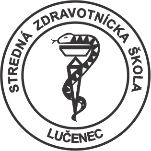 P R I H L Á Š K A na pomaturitné štúdium ODBOR: 5361 N PRAKTICKÁ SESTRAI. Vyplní  uchádzač :                                   II. Vyplní všeobecný lekár pre dospelých : *prílohou prihlášky je overená kópia maturitného vysvedčenia,  doklad o zmene priezviska (sobášny list)PRIHLÁŠKA PRE PRVÉ KOLO MUSÍ BYŤ PODANÁ DO 31. MÁJAV ..............................................  dňa  ...........................                 Podpis uchádzača .........................................POSUDOK ZMLUVNÉHO LEKÁRA K ZDRAVOTNEJ SPÔSOBILOSTI K ŠTÚDIU ZVOLENÉHO ODBORU Do študijného odboru môžu byť prijatí uchádzači, ktorí:netrpia -  poruchami obmedzujúcimi funkcie nosného a pohybového systému, postihnutím horných končatín, ktoré obmedzuje funkciu rúk, prstov a ich dobrú pohybovú koordináciu,chronickým a recidivujúcim  ochorením kože, ktoré výrazne postihuje ruky,závažným chronickým, recidividujúcim ochorením dýchacích ciest závažným postihnutím centrálneho nervového systému s poruchami pohybových koordinácií,záchvatovitými stavmi,  psychickými poruchaminemajú návykové látky v anamnéze,spĺňajú požadovanú zrakovú a sluchovú ostrosť, (centrálnu zrakovú ostrosť aspoň jedného oka 6/6 do diaľky, J.č. 1 nablízko s prípadnou korekciou, bez zúženia zorného poľa pod 45 stupňov (vrcholový uhol 90 stupňov) a bez nálezu progresívnych zmien na očnom pozadí, sluchovú ostrosť aspoň jedného ucha pre šepot z )Uchádzač spĺňa zdravotné kritériá na prácu v odbore, vrátane kritérií pre pracovníkov vykonávajúcich  epidemiologicky závažnú činnosť.V ...........................................  dňa ......................                           Pečiatka a podpis  lekára